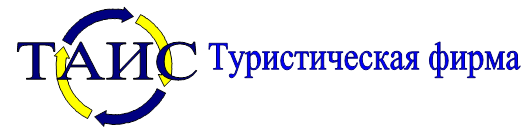 Catherine Art Hotel 4*Категория номераСезон 2 чел.  номереCatherine Art Hotel 4****   Низкий сезон3375СМАРТ , МАНСАРДА09.01.22 по 09.04.223375За доп. плату завтрак «шведский стол»25.09.22 по 29.12.223375Catherine Art Hotel 4****   4050СТАНДАРТ4050За доп. плату завтрак «шведский стол»4050Catherine Art Hotel 4****  5400КОМФОРТ5400завтрак «шведский стол»5400Catherine Art Hotel 4****  Средний сезон 4050СМАРТ , МАНСАРДА4050За доп. плату завтрак «шведский стол»10.04.22 по 29.04.224050Catherine Art Hotel 4****   4725СТАНДАРТ4725За доп. плату завтрак «шведский стол»4725Catherine Art Hotel 4****   6075КОМФОРТ6075За доп. плату завтрак «шведский стол»6075Catherine Art Hotel 4****   Высокий сезон 6750СМАРТ , МАНСАРДА30.04.22 по 24.05.226750За доп. плату завтрак «шведский стол»17.07.22 по 24.09.226750Catherine Art Hotel 4****   7425СТАНДАРТ7425За доп. плату завтрак «шведский стол»7425Catherine Art Hotel 4****   8775КОМФОРТ8775За доп. плату завтрак «шведский стол»8775Catherine Art Hotel 4****   Белые ночи 9450СМАРТ , МАНСАРДА25.05.22 по 26.05.22  05.06.22 по 16.07.229450За доп. плату завтрак «шведский стол»25.05.22 по 26.05.22  05.06.22 по 16.07.22945025.05.22 по 26.05.22  05.06.22 по 16.07.22945025.05.22 по 26.05.22  05.06.22 по 16.07.229450Catherine Art Hotel 4****   25.05.22 по 26.05.22  05.06.22 по 16.07.2210125СТАНДАРТ25.05.22 по 26.05.22  05.06.22 по 16.07.2210125За доп. плату завтрак «шведский стол»25.05.22 по 26.05.22  05.06.22 по 16.07.2210125Catherine Art Hotel 4****   25.05.22 по 26.05.22  05.06.22 по 16.07.2211475КОМФОРТ25.05.22 по 26.05.22  05.06.22 по 16.07.2211475За доп. плату завтрак «шведский стол»25.05.22 по 26.05.22  05.06.22 по 16.07.2211475Catherine Art Hotel 4****   Сезон международных событийСезон международных событий15390СМАРТ , МАНСАРДА27.05.22 по 04.06.2215390За доп. плату завтрак «шведский стол»27.05.22 по 04.06.221539027.05.22 по 04.06.2215390Catherine Art Hotel 4****   Сезон международных событий27.05.22 по 04.06.2217820СТАНДАРТ27.05.22 по 04.06.2217820За доп. плату завтрак «шведский стол»27.05.22 по 04.06.2217820Catherine Art Hotel 4****   Сезон международных событий27.05.22 по 04.06.2219440КОМФОРТ27.05.22 по 04.06.2219440За доп. плату завтрак «шведский стол»27.05.22 по 04.06.2219440Доп. кровать возможна только в номере "Комфорт" по цене 1680 руб/ночь с завтракомДоп. кровать возможна только в номере "Комфорт" по цене 1680 руб/ночь с завтракомДоп. кровать возможна только в номере "Комфорт" по цене 1680 руб/ночь с завтракомДоп. кровать возможна только в номере "Комфорт" по цене 1680 руб/ночь с завтракомДоп. кровать возможна только в номере "Комфорт" по цене 1680 руб/ночь с завтракомДоп. кровать возможна только в номере "Комфорт" по цене 1680 руб/ночь с завтракомЦены указаны в рублях за номер за ночь, включают все налоги, и вашу комиссию 15%За доп. плату завтрак «шведский стол»Цены указаны в рублях за номер за ночь, включают все налоги, и вашу комиссию 15%За доп. плату завтрак «шведский стол»Цены указаны в рублях за номер за ночь, включают все налоги, и вашу комиссию 15%За доп. плату завтрак «шведский стол»Цены указаны в рублях за номер за ночь, включают все налоги, и вашу комиссию 15%За доп. плату завтрак «шведский стол»Цены указаны в рублях за номер за ночь, включают все налоги, и вашу комиссию 15%За доп. плату завтрак «шведский стол»Цены указаны в рублях за номер за ночь, включают все налоги, и вашу комиссию 15%За доп. плату завтрак «шведский стол»Описание:Гостиница расположена на территории Базилики Св. Екатерины Александрийской, одного из старейших католических храмов России, в самом сердце города на Невском проспекте, дом 32-34. Из ряда номеров открывается неповторимый вид на храм. Это любимая часть Санкт-Петербурга среди гостей и жителей культурной столицы.Казанский собор, Спас на крови, Русский музей, Марсово поле и Летний сад, Эрмитаж - экскурсионный маршрут можно начинать практически от центрального входа отеля. До станции метро «Гостиный двор» и «Невский проспект» нужно пройти буквально несколько шагов.
В исторических стенах отеля Вас ждет мир настоящего комфорта и европейского сервиса...Гостиница расположена на территории Базилики Св. Екатерины Александрийской, одного из старейших католических храмов России, в самом сердце города на Невском проспекте, дом 32-34. Из ряда номеров открывается неповторимый вид на храм. Это любимая часть Санкт-Петербурга среди гостей и жителей культурной столицы.Казанский собор, Спас на крови, Русский музей, Марсово поле и Летний сад, Эрмитаж - экскурсионный маршрут можно начинать практически от центрального входа отеля. До станции метро «Гостиный двор» и «Невский проспект» нужно пройти буквально несколько шагов.
В исторических стенах отеля Вас ждет мир настоящего комфорта и европейского сервиса...Гостиница расположена на территории Базилики Св. Екатерины Александрийской, одного из старейших католических храмов России, в самом сердце города на Невском проспекте, дом 32-34. Из ряда номеров открывается неповторимый вид на храм. Это любимая часть Санкт-Петербурга среди гостей и жителей культурной столицы.Казанский собор, Спас на крови, Русский музей, Марсово поле и Летний сад, Эрмитаж - экскурсионный маршрут можно начинать практически от центрального входа отеля. До станции метро «Гостиный двор» и «Невский проспект» нужно пройти буквально несколько шагов.
В исторических стенах отеля Вас ждет мир настоящего комфорта и европейского сервиса...Гостиница расположена на территории Базилики Св. Екатерины Александрийской, одного из старейших католических храмов России, в самом сердце города на Невском проспекте, дом 32-34. Из ряда номеров открывается неповторимый вид на храм. Это любимая часть Санкт-Петербурга среди гостей и жителей культурной столицы.Казанский собор, Спас на крови, Русский музей, Марсово поле и Летний сад, Эрмитаж - экскурсионный маршрут можно начинать практически от центрального входа отеля. До станции метро «Гостиный двор» и «Невский проспект» нужно пройти буквально несколько шагов.
В исторических стенах отеля Вас ждет мир настоящего комфорта и европейского сервиса...Гостиница расположена на территории Базилики Св. Екатерины Александрийской, одного из старейших католических храмов России, в самом сердце города на Невском проспекте, дом 32-34. Из ряда номеров открывается неповторимый вид на храм. Это любимая часть Санкт-Петербурга среди гостей и жителей культурной столицы.Казанский собор, Спас на крови, Русский музей, Марсово поле и Летний сад, Эрмитаж - экскурсионный маршрут можно начинать практически от центрального входа отеля. До станции метро «Гостиный двор» и «Невский проспект» нужно пройти буквально несколько шагов.
В исторических стенах отеля Вас ждет мир настоящего комфорта и европейского сервиса...Гостиница расположена на территории Базилики Св. Екатерины Александрийской, одного из старейших католических храмов России, в самом сердце города на Невском проспекте, дом 32-34. Из ряда номеров открывается неповторимый вид на храм. Это любимая часть Санкт-Петербурга среди гостей и жителей культурной столицы.Казанский собор, Спас на крови, Русский музей, Марсово поле и Летний сад, Эрмитаж - экскурсионный маршрут можно начинать практически от центрального входа отеля. До станции метро «Гостиный двор» и «Невский проспект» нужно пройти буквально несколько шагов.
В исторических стенах отеля Вас ждет мир настоящего комфорта и европейского сервиса...Гостиница расположена на территории Базилики Св. Екатерины Александрийской, одного из старейших католических храмов России, в самом сердце города на Невском проспекте, дом 32-34. Из ряда номеров открывается неповторимый вид на храм. Это любимая часть Санкт-Петербурга среди гостей и жителей культурной столицы.Казанский собор, Спас на крови, Русский музей, Марсово поле и Летний сад, Эрмитаж - экскурсионный маршрут можно начинать практически от центрального входа отеля. До станции метро «Гостиный двор» и «Невский проспект» нужно пройти буквально несколько шагов.
В исторических стенах отеля Вас ждет мир настоящего комфорта и европейского сервиса...Гостиница расположена на территории Базилики Св. Екатерины Александрийской, одного из старейших католических храмов России, в самом сердце города на Невском проспекте, дом 32-34. Из ряда номеров открывается неповторимый вид на храм. Это любимая часть Санкт-Петербурга среди гостей и жителей культурной столицы.Казанский собор, Спас на крови, Русский музей, Марсово поле и Летний сад, Эрмитаж - экскурсионный маршрут можно начинать практически от центрального входа отеля. До станции метро «Гостиный двор» и «Невский проспект» нужно пройти буквально несколько шагов.
В исторических стенах отеля Вас ждет мир настоящего комфорта и европейского сервиса...Гостиница расположена на территории Базилики Св. Екатерины Александрийской, одного из старейших католических храмов России, в самом сердце города на Невском проспекте, дом 32-34. Из ряда номеров открывается неповторимый вид на храм. Это любимая часть Санкт-Петербурга среди гостей и жителей культурной столицы.Казанский собор, Спас на крови, Русский музей, Марсово поле и Летний сад, Эрмитаж - экскурсионный маршрут можно начинать практически от центрального входа отеля. До станции метро «Гостиный двор» и «Невский проспект» нужно пройти буквально несколько шагов.
В исторических стенах отеля Вас ждет мир настоящего комфорта и европейского сервиса...Гостиница расположена на территории Базилики Св. Екатерины Александрийской, одного из старейших католических храмов России, в самом сердце города на Невском проспекте, дом 32-34. Из ряда номеров открывается неповторимый вид на храм. Это любимая часть Санкт-Петербурга среди гостей и жителей культурной столицы.Казанский собор, Спас на крови, Русский музей, Марсово поле и Летний сад, Эрмитаж - экскурсионный маршрут можно начинать практически от центрального входа отеля. До станции метро «Гостиный двор» и «Невский проспект» нужно пройти буквально несколько шагов.
В исторических стенах отеля Вас ждет мир настоящего комфорта и европейского сервиса...Гостиница расположена на территории Базилики Св. Екатерины Александрийской, одного из старейших католических храмов России, в самом сердце города на Невском проспекте, дом 32-34. Из ряда номеров открывается неповторимый вид на храм. Это любимая часть Санкт-Петербурга среди гостей и жителей культурной столицы.Казанский собор, Спас на крови, Русский музей, Марсово поле и Летний сад, Эрмитаж - экскурсионный маршрут можно начинать практически от центрального входа отеля. До станции метро «Гостиный двор» и «Невский проспект» нужно пройти буквально несколько шагов.
В исторических стенах отеля Вас ждет мир настоящего комфорта и европейского сервиса...Гостиница расположена на территории Базилики Св. Екатерины Александрийской, одного из старейших католических храмов России, в самом сердце города на Невском проспекте, дом 32-34. Из ряда номеров открывается неповторимый вид на храм. Это любимая часть Санкт-Петербурга среди гостей и жителей культурной столицы.Казанский собор, Спас на крови, Русский музей, Марсово поле и Летний сад, Эрмитаж - экскурсионный маршрут можно начинать практически от центрального входа отеля. До станции метро «Гостиный двор» и «Невский проспект» нужно пройти буквально несколько шагов.
В исторических стенах отеля Вас ждет мир настоящего комфорта и европейского сервиса...Гостиница расположена на территории Базилики Св. Екатерины Александрийской, одного из старейших католических храмов России, в самом сердце города на Невском проспекте, дом 32-34. Из ряда номеров открывается неповторимый вид на храм. Это любимая часть Санкт-Петербурга среди гостей и жителей культурной столицы.Казанский собор, Спас на крови, Русский музей, Марсово поле и Летний сад, Эрмитаж - экскурсионный маршрут можно начинать практически от центрального входа отеля. До станции метро «Гостиный двор» и «Невский проспект» нужно пройти буквально несколько шагов.
В исторических стенах отеля Вас ждет мир настоящего комфорта и европейского сервиса...Гостиница расположена на территории Базилики Св. Екатерины Александрийской, одного из старейших католических храмов России, в самом сердце города на Невском проспекте, дом 32-34. Из ряда номеров открывается неповторимый вид на храм. Это любимая часть Санкт-Петербурга среди гостей и жителей культурной столицы.Казанский собор, Спас на крови, Русский музей, Марсово поле и Летний сад, Эрмитаж - экскурсионный маршрут можно начинать практически от центрального входа отеля. До станции метро «Гостиный двор» и «Невский проспект» нужно пройти буквально несколько шагов.
В исторических стенах отеля Вас ждет мир настоящего комфорта и европейского сервиса...Гостиница расположена на территории Базилики Св. Екатерины Александрийской, одного из старейших католических храмов России, в самом сердце города на Невском проспекте, дом 32-34. Из ряда номеров открывается неповторимый вид на храм. Это любимая часть Санкт-Петербурга среди гостей и жителей культурной столицы.Казанский собор, Спас на крови, Русский музей, Марсово поле и Летний сад, Эрмитаж - экскурсионный маршрут можно начинать практически от центрального входа отеля. До станции метро «Гостиный двор» и «Невский проспект» нужно пройти буквально несколько шагов.
В исторических стенах отеля Вас ждет мир настоящего комфорта и европейского сервиса...Гостиница расположена на территории Базилики Св. Екатерины Александрийской, одного из старейших католических храмов России, в самом сердце города на Невском проспекте, дом 32-34. Из ряда номеров открывается неповторимый вид на храм. Это любимая часть Санкт-Петербурга среди гостей и жителей культурной столицы.Казанский собор, Спас на крови, Русский музей, Марсово поле и Летний сад, Эрмитаж - экскурсионный маршрут можно начинать практически от центрального входа отеля. До станции метро «Гостиный двор» и «Невский проспект» нужно пройти буквально несколько шагов.
В исторических стенах отеля Вас ждет мир настоящего комфорта и европейского сервиса...Гостиница расположена на территории Базилики Св. Екатерины Александрийской, одного из старейших католических храмов России, в самом сердце города на Невском проспекте, дом 32-34. Из ряда номеров открывается неповторимый вид на храм. Это любимая часть Санкт-Петербурга среди гостей и жителей культурной столицы.Казанский собор, Спас на крови, Русский музей, Марсово поле и Летний сад, Эрмитаж - экскурсионный маршрут можно начинать практически от центрального входа отеля. До станции метро «Гостиный двор» и «Невский проспект» нужно пройти буквально несколько шагов.
В исторических стенах отеля Вас ждет мир настоящего комфорта и европейского сервиса...Гостиница расположена на территории Базилики Св. Екатерины Александрийской, одного из старейших католических храмов России, в самом сердце города на Невском проспекте, дом 32-34. Из ряда номеров открывается неповторимый вид на храм. Это любимая часть Санкт-Петербурга среди гостей и жителей культурной столицы.Казанский собор, Спас на крови, Русский музей, Марсово поле и Летний сад, Эрмитаж - экскурсионный маршрут можно начинать практически от центрального входа отеля. До станции метро «Гостиный двор» и «Невский проспект» нужно пройти буквально несколько шагов.
В исторических стенах отеля Вас ждет мир настоящего комфорта и европейского сервиса...Гостиница расположена на территории Базилики Св. Екатерины Александрийской, одного из старейших католических храмов России, в самом сердце города на Невском проспекте, дом 32-34. Из ряда номеров открывается неповторимый вид на храм. Это любимая часть Санкт-Петербурга среди гостей и жителей культурной столицы.Казанский собор, Спас на крови, Русский музей, Марсово поле и Летний сад, Эрмитаж - экскурсионный маршрут можно начинать практически от центрального входа отеля. До станции метро «Гостиный двор» и «Невский проспект» нужно пройти буквально несколько шагов.
В исторических стенах отеля Вас ждет мир настоящего комфорта и европейского сервиса...Гостиница расположена на территории Базилики Св. Екатерины Александрийской, одного из старейших католических храмов России, в самом сердце города на Невском проспекте, дом 32-34. Из ряда номеров открывается неповторимый вид на храм. Это любимая часть Санкт-Петербурга среди гостей и жителей культурной столицы.Казанский собор, Спас на крови, Русский музей, Марсово поле и Летний сад, Эрмитаж - экскурсионный маршрут можно начинать практически от центрального входа отеля. До станции метро «Гостиный двор» и «Невский проспект» нужно пройти буквально несколько шагов.
В исторических стенах отеля Вас ждет мир настоящего комфорта и европейского сервиса...Гостиница расположена на территории Базилики Св. Екатерины Александрийской, одного из старейших католических храмов России, в самом сердце города на Невском проспекте, дом 32-34. Из ряда номеров открывается неповторимый вид на храм. Это любимая часть Санкт-Петербурга среди гостей и жителей культурной столицы.Казанский собор, Спас на крови, Русский музей, Марсово поле и Летний сад, Эрмитаж - экскурсионный маршрут можно начинать практически от центрального входа отеля. До станции метро «Гостиный двор» и «Невский проспект» нужно пройти буквально несколько шагов.
В исторических стенах отеля Вас ждет мир настоящего комфорта и европейского сервиса...Гостиница расположена на территории Базилики Св. Екатерины Александрийской, одного из старейших католических храмов России, в самом сердце города на Невском проспекте, дом 32-34. Из ряда номеров открывается неповторимый вид на храм. Это любимая часть Санкт-Петербурга среди гостей и жителей культурной столицы.Казанский собор, Спас на крови, Русский музей, Марсово поле и Летний сад, Эрмитаж - экскурсионный маршрут можно начинать практически от центрального входа отеля. До станции метро «Гостиный двор» и «Невский проспект» нужно пройти буквально несколько шагов.
В исторических стенах отеля Вас ждет мир настоящего комфорта и европейского сервиса...Гостиница расположена на территории Базилики Св. Екатерины Александрийской, одного из старейших католических храмов России, в самом сердце города на Невском проспекте, дом 32-34. Из ряда номеров открывается неповторимый вид на храм. Это любимая часть Санкт-Петербурга среди гостей и жителей культурной столицы.Казанский собор, Спас на крови, Русский музей, Марсово поле и Летний сад, Эрмитаж - экскурсионный маршрут можно начинать практически от центрального входа отеля. До станции метро «Гостиный двор» и «Невский проспект» нужно пройти буквально несколько шагов.
В исторических стенах отеля Вас ждет мир настоящего комфорта и европейского сервиса...Гостиница расположена на территории Базилики Св. Екатерины Александрийской, одного из старейших католических храмов России, в самом сердце города на Невском проспекте, дом 32-34. Из ряда номеров открывается неповторимый вид на храм. Это любимая часть Санкт-Петербурга среди гостей и жителей культурной столицы.Казанский собор, Спас на крови, Русский музей, Марсово поле и Летний сад, Эрмитаж - экскурсионный маршрут можно начинать практически от центрального входа отеля. До станции метро «Гостиный двор» и «Невский проспект» нужно пройти буквально несколько шагов.
В исторических стенах отеля Вас ждет мир настоящего комфорта и европейского сервиса...Гостиница расположена на территории Базилики Св. Екатерины Александрийской, одного из старейших католических храмов России, в самом сердце города на Невском проспекте, дом 32-34. Из ряда номеров открывается неповторимый вид на храм. Это любимая часть Санкт-Петербурга среди гостей и жителей культурной столицы.Казанский собор, Спас на крови, Русский музей, Марсово поле и Летний сад, Эрмитаж - экскурсионный маршрут можно начинать практически от центрального входа отеля. До станции метро «Гостиный двор» и «Невский проспект» нужно пройти буквально несколько шагов.
В исторических стенах отеля Вас ждет мир настоящего комфорта и европейского сервиса...Гостиница расположена на территории Базилики Св. Екатерины Александрийской, одного из старейших католических храмов России, в самом сердце города на Невском проспекте, дом 32-34. Из ряда номеров открывается неповторимый вид на храм. Это любимая часть Санкт-Петербурга среди гостей и жителей культурной столицы.Казанский собор, Спас на крови, Русский музей, Марсово поле и Летний сад, Эрмитаж - экскурсионный маршрут можно начинать практически от центрального входа отеля. До станции метро «Гостиный двор» и «Невский проспект» нужно пройти буквально несколько шагов.
В исторических стенах отеля Вас ждет мир настоящего комфорта и европейского сервиса...Гостиница расположена на территории Базилики Св. Екатерины Александрийской, одного из старейших католических храмов России, в самом сердце города на Невском проспекте, дом 32-34. Из ряда номеров открывается неповторимый вид на храм. Это любимая часть Санкт-Петербурга среди гостей и жителей культурной столицы.Казанский собор, Спас на крови, Русский музей, Марсово поле и Летний сад, Эрмитаж - экскурсионный маршрут можно начинать практически от центрального входа отеля. До станции метро «Гостиный двор» и «Невский проспект» нужно пройти буквально несколько шагов.
В исторических стенах отеля Вас ждет мир настоящего комфорта и европейского сервиса...Гостиница расположена на территории Базилики Св. Екатерины Александрийской, одного из старейших католических храмов России, в самом сердце города на Невском проспекте, дом 32-34. Из ряда номеров открывается неповторимый вид на храм. Это любимая часть Санкт-Петербурга среди гостей и жителей культурной столицы.Казанский собор, Спас на крови, Русский музей, Марсово поле и Летний сад, Эрмитаж - экскурсионный маршрут можно начинать практически от центрального входа отеля. До станции метро «Гостиный двор» и «Невский проспект» нужно пройти буквально несколько шагов.
В исторических стенах отеля Вас ждет мир настоящего комфорта и европейского сервиса...Гостиница расположена на территории Базилики Св. Екатерины Александрийской, одного из старейших католических храмов России, в самом сердце города на Невском проспекте, дом 32-34. Из ряда номеров открывается неповторимый вид на храм. Это любимая часть Санкт-Петербурга среди гостей и жителей культурной столицы.Казанский собор, Спас на крови, Русский музей, Марсово поле и Летний сад, Эрмитаж - экскурсионный маршрут можно начинать практически от центрального входа отеля. До станции метро «Гостиный двор» и «Невский проспект» нужно пройти буквально несколько шагов.
В исторических стенах отеля Вас ждет мир настоящего комфорта и европейского сервиса...Гостиница расположена на территории Базилики Св. Екатерины Александрийской, одного из старейших католических храмов России, в самом сердце города на Невском проспекте, дом 32-34. Из ряда номеров открывается неповторимый вид на храм. Это любимая часть Санкт-Петербурга среди гостей и жителей культурной столицы.Казанский собор, Спас на крови, Русский музей, Марсово поле и Летний сад, Эрмитаж - экскурсионный маршрут можно начинать практически от центрального входа отеля. До станции метро «Гостиный двор» и «Невский проспект» нужно пройти буквально несколько шагов.
В исторических стенах отеля Вас ждет мир настоящего комфорта и европейского сервиса...Гостиница расположена на территории Базилики Св. Екатерины Александрийской, одного из старейших католических храмов России, в самом сердце города на Невском проспекте, дом 32-34. Из ряда номеров открывается неповторимый вид на храм. Это любимая часть Санкт-Петербурга среди гостей и жителей культурной столицы.Казанский собор, Спас на крови, Русский музей, Марсово поле и Летний сад, Эрмитаж - экскурсионный маршрут можно начинать практически от центрального входа отеля. До станции метро «Гостиный двор» и «Невский проспект» нужно пройти буквально несколько шагов.
В исторических стенах отеля Вас ждет мир настоящего комфорта и европейского сервиса...Гостиница расположена на территории Базилики Св. Екатерины Александрийской, одного из старейших католических храмов России, в самом сердце города на Невском проспекте, дом 32-34. Из ряда номеров открывается неповторимый вид на храм. Это любимая часть Санкт-Петербурга среди гостей и жителей культурной столицы.Казанский собор, Спас на крови, Русский музей, Марсово поле и Летний сад, Эрмитаж - экскурсионный маршрут можно начинать практически от центрального входа отеля. До станции метро «Гостиный двор» и «Невский проспект» нужно пройти буквально несколько шагов.
В исторических стенах отеля Вас ждет мир настоящего комфорта и европейского сервиса...Гостиница расположена на территории Базилики Св. Екатерины Александрийской, одного из старейших католических храмов России, в самом сердце города на Невском проспекте, дом 32-34. Из ряда номеров открывается неповторимый вид на храм. Это любимая часть Санкт-Петербурга среди гостей и жителей культурной столицы.Казанский собор, Спас на крови, Русский музей, Марсово поле и Летний сад, Эрмитаж - экскурсионный маршрут можно начинать практически от центрального входа отеля. До станции метро «Гостиный двор» и «Невский проспект» нужно пройти буквально несколько шагов.
В исторических стенах отеля Вас ждет мир настоящего комфорта и европейского сервиса...Гостиница расположена на территории Базилики Св. Екатерины Александрийской, одного из старейших католических храмов России, в самом сердце города на Невском проспекте, дом 32-34. Из ряда номеров открывается неповторимый вид на храм. Это любимая часть Санкт-Петербурга среди гостей и жителей культурной столицы.Казанский собор, Спас на крови, Русский музей, Марсово поле и Летний сад, Эрмитаж - экскурсионный маршрут можно начинать практически от центрального входа отеля. До станции метро «Гостиный двор» и «Невский проспект» нужно пройти буквально несколько шагов.
В исторических стенах отеля Вас ждет мир настоящего комфорта и европейского сервиса...Гостиница расположена на территории Базилики Св. Екатерины Александрийской, одного из старейших католических храмов России, в самом сердце города на Невском проспекте, дом 32-34. Из ряда номеров открывается неповторимый вид на храм. Это любимая часть Санкт-Петербурга среди гостей и жителей культурной столицы.Казанский собор, Спас на крови, Русский музей, Марсово поле и Летний сад, Эрмитаж - экскурсионный маршрут можно начинать практически от центрального входа отеля. До станции метро «Гостиный двор» и «Невский проспект» нужно пройти буквально несколько шагов.
В исторических стенах отеля Вас ждет мир настоящего комфорта и европейского сервиса...Гостиница расположена на территории Базилики Св. Екатерины Александрийской, одного из старейших католических храмов России, в самом сердце города на Невском проспекте, дом 32-34. Из ряда номеров открывается неповторимый вид на храм. Это любимая часть Санкт-Петербурга среди гостей и жителей культурной столицы.Казанский собор, Спас на крови, Русский музей, Марсово поле и Летний сад, Эрмитаж - экскурсионный маршрут можно начинать практически от центрального входа отеля. До станции метро «Гостиный двор» и «Невский проспект» нужно пройти буквально несколько шагов.
В исторических стенах отеля Вас ждет мир настоящего комфорта и европейского сервиса...Гостиница расположена на территории Базилики Св. Екатерины Александрийской, одного из старейших католических храмов России, в самом сердце города на Невском проспекте, дом 32-34. Из ряда номеров открывается неповторимый вид на храм. Это любимая часть Санкт-Петербурга среди гостей и жителей культурной столицы.Казанский собор, Спас на крови, Русский музей, Марсово поле и Летний сад, Эрмитаж - экскурсионный маршрут можно начинать практически от центрального входа отеля. До станции метро «Гостиный двор» и «Невский проспект» нужно пройти буквально несколько шагов.
В исторических стенах отеля Вас ждет мир настоящего комфорта и европейского сервиса...Гостиница расположена на территории Базилики Св. Екатерины Александрийской, одного из старейших католических храмов России, в самом сердце города на Невском проспекте, дом 32-34. Из ряда номеров открывается неповторимый вид на храм. Это любимая часть Санкт-Петербурга среди гостей и жителей культурной столицы.Казанский собор, Спас на крови, Русский музей, Марсово поле и Летний сад, Эрмитаж - экскурсионный маршрут можно начинать практически от центрального входа отеля. До станции метро «Гостиный двор» и «Невский проспект» нужно пройти буквально несколько шагов.
В исторических стенах отеля Вас ждет мир настоящего комфорта и европейского сервиса...Гостиница расположена на территории Базилики Св. Екатерины Александрийской, одного из старейших католических храмов России, в самом сердце города на Невском проспекте, дом 32-34. Из ряда номеров открывается неповторимый вид на храм. Это любимая часть Санкт-Петербурга среди гостей и жителей культурной столицы.Казанский собор, Спас на крови, Русский музей, Марсово поле и Летний сад, Эрмитаж - экскурсионный маршрут можно начинать практически от центрального входа отеля. До станции метро «Гостиный двор» и «Невский проспект» нужно пройти буквально несколько шагов.
В исторических стенах отеля Вас ждет мир настоящего комфорта и европейского сервиса...Гостиница расположена на территории Базилики Св. Екатерины Александрийской, одного из старейших католических храмов России, в самом сердце города на Невском проспекте, дом 32-34. Из ряда номеров открывается неповторимый вид на храм. Это любимая часть Санкт-Петербурга среди гостей и жителей культурной столицы.Казанский собор, Спас на крови, Русский музей, Марсово поле и Летний сад, Эрмитаж - экскурсионный маршрут можно начинать практически от центрального входа отеля. До станции метро «Гостиный двор» и «Невский проспект» нужно пройти буквально несколько шагов.
В исторических стенах отеля Вас ждет мир настоящего комфорта и европейского сервиса...Гостиница расположена на территории Базилики Св. Екатерины Александрийской, одного из старейших католических храмов России, в самом сердце города на Невском проспекте, дом 32-34. Из ряда номеров открывается неповторимый вид на храм. Это любимая часть Санкт-Петербурга среди гостей и жителей культурной столицы.Казанский собор, Спас на крови, Русский музей, Марсово поле и Летний сад, Эрмитаж - экскурсионный маршрут можно начинать практически от центрального входа отеля. До станции метро «Гостиный двор» и «Невский проспект» нужно пройти буквально несколько шагов.
В исторических стенах отеля Вас ждет мир настоящего комфорта и европейского сервиса...Гостиница расположена на территории Базилики Св. Екатерины Александрийской, одного из старейших католических храмов России, в самом сердце города на Невском проспекте, дом 32-34. Из ряда номеров открывается неповторимый вид на храм. Это любимая часть Санкт-Петербурга среди гостей и жителей культурной столицы.Казанский собор, Спас на крови, Русский музей, Марсово поле и Летний сад, Эрмитаж - экскурсионный маршрут можно начинать практически от центрального входа отеля. До станции метро «Гостиный двор» и «Невский проспект» нужно пройти буквально несколько шагов.
В исторических стенах отеля Вас ждет мир настоящего комфорта и европейского сервиса...Гостиница расположена на территории Базилики Св. Екатерины Александрийской, одного из старейших католических храмов России, в самом сердце города на Невском проспекте, дом 32-34. Из ряда номеров открывается неповторимый вид на храм. Это любимая часть Санкт-Петербурга среди гостей и жителей культурной столицы.Казанский собор, Спас на крови, Русский музей, Марсово поле и Летний сад, Эрмитаж - экскурсионный маршрут можно начинать практически от центрального входа отеля. До станции метро «Гостиный двор» и «Невский проспект» нужно пройти буквально несколько шагов.
В исторических стенах отеля Вас ждет мир настоящего комфорта и европейского сервиса...Гостиница расположена на территории Базилики Св. Екатерины Александрийской, одного из старейших католических храмов России, в самом сердце города на Невском проспекте, дом 32-34. Из ряда номеров открывается неповторимый вид на храм. Это любимая часть Санкт-Петербурга среди гостей и жителей культурной столицы.Казанский собор, Спас на крови, Русский музей, Марсово поле и Летний сад, Эрмитаж - экскурсионный маршрут можно начинать практически от центрального входа отеля. До станции метро «Гостиный двор» и «Невский проспект» нужно пройти буквально несколько шагов.
В исторических стенах отеля Вас ждет мир настоящего комфорта и европейского сервиса...Гостиница расположена на территории Базилики Св. Екатерины Александрийской, одного из старейших католических храмов России, в самом сердце города на Невском проспекте, дом 32-34. Из ряда номеров открывается неповторимый вид на храм. Это любимая часть Санкт-Петербурга среди гостей и жителей культурной столицы.Казанский собор, Спас на крови, Русский музей, Марсово поле и Летний сад, Эрмитаж - экскурсионный маршрут можно начинать практически от центрального входа отеля. До станции метро «Гостиный двор» и «Невский проспект» нужно пройти буквально несколько шагов.
В исторических стенах отеля Вас ждет мир настоящего комфорта и европейского сервиса...